STATE OF CALIFORNIA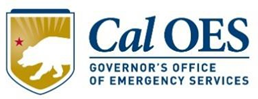 GOVERNOR’S OFFICE OF EMERGENCY SERVICESRESPONSE DOCUMENTATION DIVISIONCal EOC Offline Resource Request FormCal EOC Mission InputIncident Name:	COVID-19	Date Received: LEAVE BLANKMission Number: LEAVE BLANK	Task Number: LEAVE BLANKRequest DetailsAttachment Description (insert more rows for additional attachments)Requesting Point of ContactResource Request InformationSTATE OF CALIFORNIAGOVERNOR’S OFFICE OF EMERGENCY SERVICESRESPONSE DOCUMENTATION DIVISIONResource Delivery LocationDelivery Point of Contact InformationCal OES POC Receiving Resource RequestREQUESTOR	REQUEST APPROVERSignature	Date	Signature	DateOPERATIONS SECTION CHIEF APPROVAL (if appropriate)Signature	DateNotes:Operational AreaRequest SummaryPersonal Protective Equipment (PPE)Suggested SourceLEAVE BLANKDate/Time RequiredLEAVE BLANKDate/Time RequiredUntilLEAVE BLANKPriorityLEAVE BLANKAttachments (Y/N)YAttachment 1Provider PPE Request Template – List of Requested PPEAttachment 2LEAVE BLANKAttachment 3LEAVE BLANKNameAgencyPhone NumberAlternate Phone NumberResource NeededPersonal Protective Equipment (PPE)Resource CoordinatorCategoryDetailed ResourceDescriptionSee Attachment 1Quantity RequestedLEAVE BLANKUnit of MeasureLEAVE BLANKSize of ResourceLEAVE BLANKOperator RequiredLEAVE BLANKFuel RequiredLEAVE BLANKFuel Type (if required)LEAVE BLANKOther Items RequiredLEAVE BLANKStreet AddressSite Type (campus,shelter, etc.)Site NameSpecial InstructionsNameAgencyPhone NumberAlternate Phone NumberPrint NameLEAVE BLANKICS SectionLEAVE BLANKPhone NumberLEAVE BLANKAlternate Phone NumberLEAVE BLANK